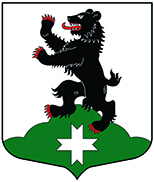 Муниципальное образование«Бугровское сельское поселение»Всеволожского муниципального района Ленинградской областиАДМИНИСТРАЦИЯ ПОСТАНОВЛЕНИЕ         21.06. 2016         	                     	                           №  230           п. БугрыО внесении изменений в постановление администрации МО «Бугровское сельское поселение»№ 364 от 24.11.2014 годаВ соответствии с Федеральным законом от 07.11.2011г. № 416-ФЗ «О водоснабжении и водоотведении», Федеральным законом от 06.10.2003 г. №131-ФЗ «Об общих принципах организации местного самоуправления в Российской Федерации», администрация МО «Бугровское сельское поселение» Всеволожского муниципального района Ленинградской области ПОСТАНОВЛЯЕТ: 1. Внести изменения в пункт 1 постановления администрации муниципального образования «Бугровское сельское поселение» Всеволожского муниципального района Ленинградской области от 24.11.2014 г. № 364 «Об утверждении Общества с ограниченной ответственностью «Управляющая  компания «Мурино» в качестве гарантирующей организации по водоснабжению и водоотведению на части территории МО «Бугровское сельское поселение»  Всеволожского муниципального района Ленинградской области»:- пункт 1 постановления читать в следующей редакции: «1. Наделить общество с ограниченной ответственностью «Управляющая  компания «Мурино» статусом гарантирующей организации для холодного водоснабжения и водоотведения на территории, границы которой указаны в приложении №1, расположенной на территории МО «Бугровское сельское поселение» Всеволожского муниципального района Ленинградской области.»2. Внести изменения в приложение № 1 постановления администрации муниципального образования «Бугровское сельское поселение» Всеволожского муниципального района Ленинградской области от 24.11.2014 г. № 364 «Об утверждении Общества с ограниченной ответственностью «Управляющая  компания «Мурино» в качестве гарантирующей организации по водоснабжению и водоотведению на части территории МО «Бугровское сельское поселение»  Всеволожского муниципального района Ленинградской области», согласно приложению № 1.3. Настоящее постановление подлежит опубликованию на сайте администрации МО «Бугровское сельское поселение» http://www.admbsp.ru и в газете «Бугровский Вестник».          4. Настоящее постановление вступает в силу с момента его официального опубликования.5. Контроль за исполнением настоящего постановления возложить на заместителя главы администрации Иванова М.Ю.Глава администрации                                                                        Г.И. Шорохов Приложение № 1к постановлению администрации  МО «Бугровское сельское поселение»         от 21.06.2016 № 230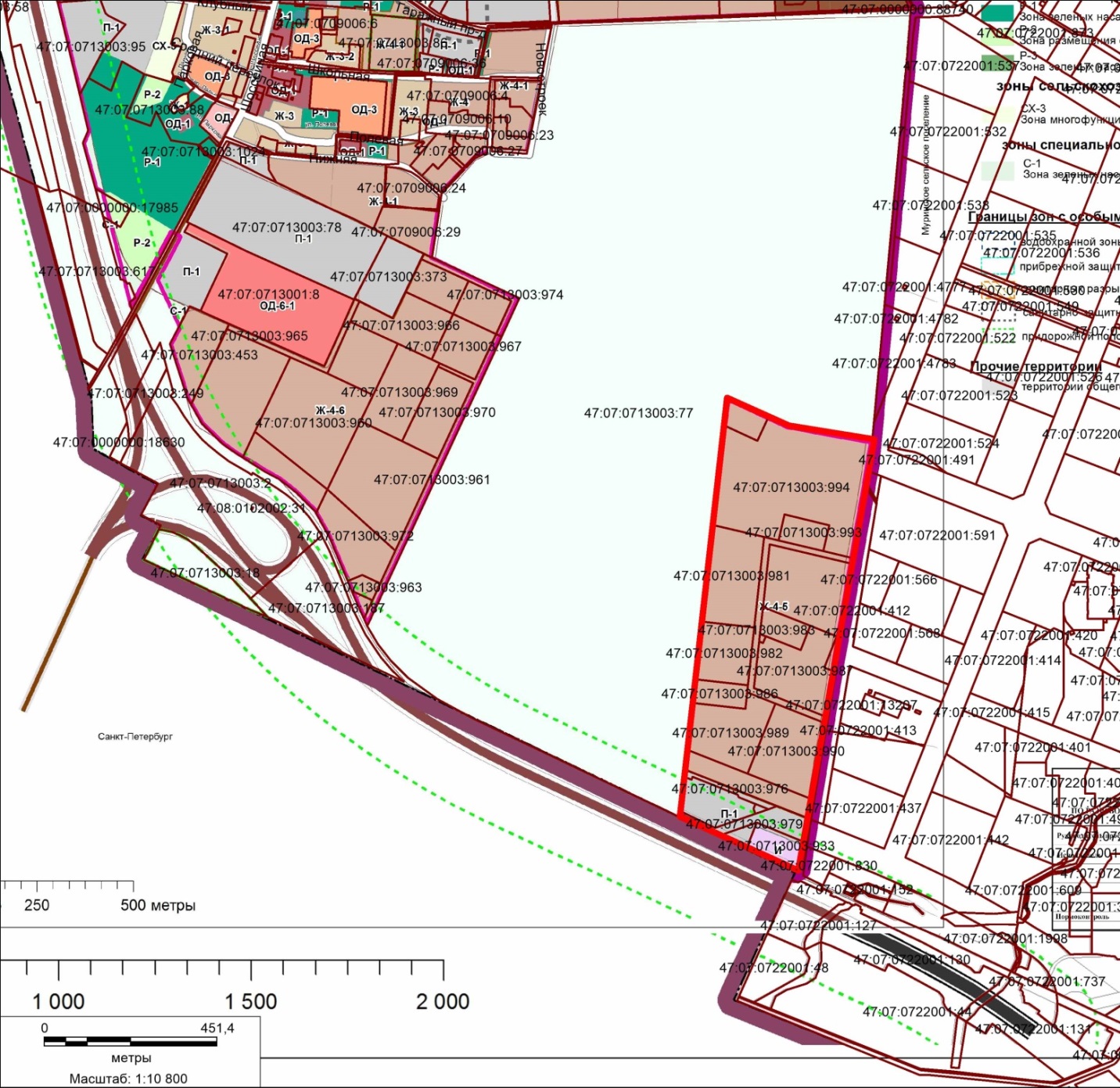 Граница территории